1	IntroductionIn accordance to the ITU-R Submission, Evaluation Process and Consensus Building for IMT-2020 (Doc. IMT-2020/2), the Africa Evaluation Group (AEG) has been established as an independent evaluation group open to all African administrations, industry and academia. The initial/interim report focused on the “inspection approach” of the 3GPP proponent submission of the SRIT and RIT. The inspection was conducted by reviewing the functionality and parameter provided by 3GPP. The following were inspected; (1) energy efficiency, (2) bandwidth, (3) support of wide range of services and (4) supported spectrum band(s)/range(s).The preliminary submission covered only items labelled “Inspection” in Table 1 “Summary of evaluation methodologies” of Report ITU-R M.2412-0. The assessment criteria from Reports ITU-R M.2410-0 (11/2017), ITU-R M.2411-0 (11/2017) and ITU-R M.2412-0 (10/2017) have been followed.2	Evaluation of Technical PerformanceAnalytical Method The evaluation work progressed to expand the evaluation for further submission in time for the 34th Working Party 5D meeting to include items labelled “Analytical” in Table 1 of Report ITU-R M.2412-0. However due to time constraints, a comparison was made on the Analytical Method the 3GPP and TSDSI Proponent submissions of the RIT._______________Radiocommunication Study Groups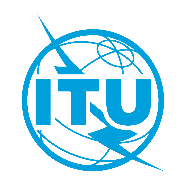 Received:	12 February 2020Document 5D/123-EReceived:	12 February 202013 February 2020Received:	12 February 2020English onlyTECHNOLOGY ASPECTSDirector, Radiocommunication BureauDirector, Radiocommunication BureauINITIAL EVALUATION REPORT FROM EAG FOR 3GPP PROPONENT SUBMISSIONS OF SRIT & RITINITIAL EVALUATION REPORT FROM EAG FOR 3GPP PROPONENT SUBMISSIONS OF SRIT & RIT